CURRICULUM VITAEABDUL SHEHEED.M.POBJECTIVE Seeking career in a quality environment which offers me opportunity to build and refine my skills and knowledge in order to contribute for the growth of the organization.ACADEMIC & PROFESSIONAL QUALIFICATIONSecondary Education (S.S.L.C 2004) at G.H.S.S, Palloor,  Mahe , India.Higher Secondary Education in Commerce at G.G.H.S.S Mahe , India (2004-2006).GENERAL NURSING AND MIDWIFERY from NETHAJI INSTITUTE OF NURSING SCIENCE, Mannagudda, Mangalore,  india (2006-2010).PROFESSIONAL PROFILEWorked at "SRI THIRUMALA MULTY SPECIALTY HOSPITAL", BangaloreWorking in “AL-SHIFA CLINIC”, Khammis Mushayth, Saudi Arabia from March 2011 to October 2015.PERSONALITY  TRAITSExcellent communication and interpersonal skillBrilliant time managementFlexible and problem solved skillPositive and hardworkingMaintenance effective working relationshipCOMPUTER PROFICIENCYMs office ( Word, Excel, PowerPoint )Knowledge of Internet access &  Email operationsPERSONAL INFORMATIONAge and Date of Birth	-    27years, 17-10-1988Religion			-    IslamNationality			-    IndianSex				-    MaleMarital status			-    SingleADDITIONAL INFORMATION: LANGUAGES KNOWNCan speak                       :    English, Arabic, Malayalam, Hindi, and TamilCan read                          :   English,Arabic, Malayalam, Arabic and HindiCan write                         :    English, Malayalam, Arabic and Hindi           Job Seeker First Name / CV No: 1811316Click to send CV No & get contact details of candidate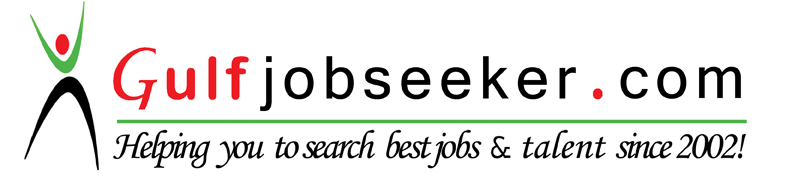 